			LET’S GO TO LONDON !!			 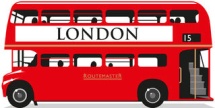 Look at the map !What is this symbol ?  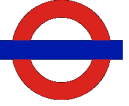    bus stations      the underground (the tube) stations 	 shops       monumentsLook at those pictures : Where are they in the map ?  Can you name them ?EXAMPLE :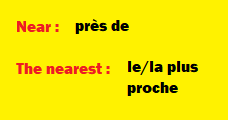 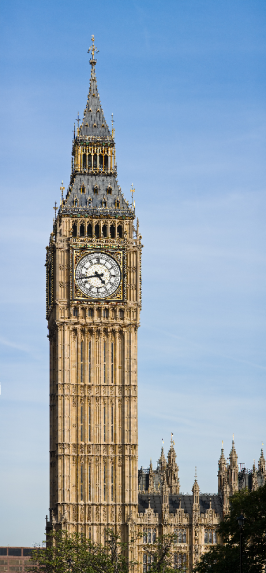 This is Big Ben .It is on White Hall Street.It is next to  Westminster Abbey and the nearest station is Westminster station.	This is the _______________________ .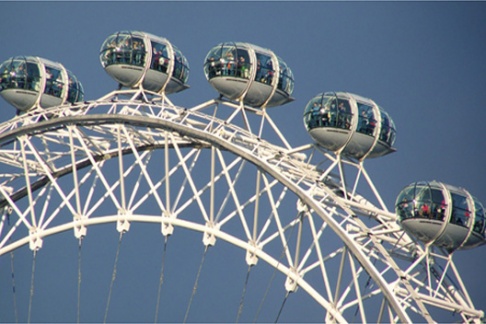 It is ________________________________________________________________________________________________________________________________________________________________________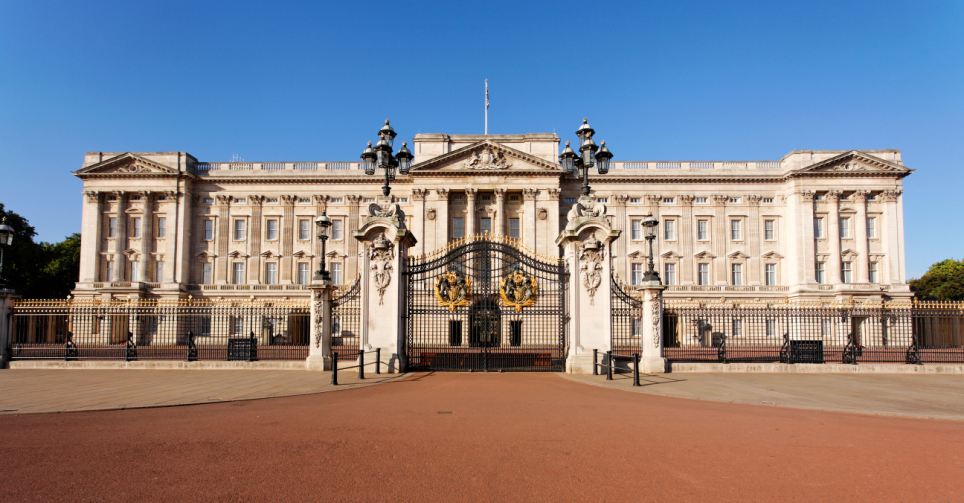    This is _______________________________ .It is ______________________________________________________________________________________________________________________________________